Русский язык ОГЭ - Задания 6-10Автор: Хамидуллина Алия Рамилевна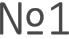 1)Знакомство наше состоялось, когда Оська уже учился в школе. (2)a маме пришла её подруга с сыном.— (З)Ну, показывай, чем живёшь! — сказал Оська.(4)Давно уже содержимое ящиков письменного стола потеряло для меня всякий интерес, но, чтобы развлечь гостя, я показал ему какие—то инструменты, коллекцию пересохших,  почти  рассыпающихся бабочекв коробке под стеклом, толстый, в красном тиснёном переплёте альбом с марками, финский нож и пистолет.(5)B альбоме с марками его привлекли портреты царей, шахов, султанов, магараджей, президентов и прочих правителей кануна мировой войны, когда этот альбом был выпущен,коллекцией моей он пренебрёг. (б)Раздражение моё против гостя росло.(7)Альбом — вещь, а марки — дерьмо, — подвёл итоги Оська. — (8)Что у тебя ещё есть?(9)Обветшалые сокровища оставили его равнодушным: кроме альбома, он не нашёл у меня ничего заслуживающего внимания. (10)Чем он живёт, что может его заинтересовать?(11)Что ты читаешь,  бледнолицый? — замогильным  голосом  произнёс Оська.(12)Я мотнул головой на полку с книгами. (1З)Он подошёл, взгляд его удивлённых, раскосых глаз забегал по корешкам. (14)Меня злила эта беглость, означавшая, что все книги ему знакомы. (15)При этом он что-то бормотал, то вдруг повышая голос почти до крика, то опадая в шёпот. (1б)Затем отчётливо и спокойно сказал, глядя мне в лицо:(17)Стихов у тебя нет. (18)Hy, а «Смока Беллью» ты хоть читал?(19)He помню. (20)Может, читал. (21)Чьё это?(22)Джека Лондона. (2З)Если 6 читал, помнил бы. (24)Целая серия романов. (25)Bce лучшие люди зачитываются. (26)A ты(27)Он явно нарывался. (28)Ho до каких пор должен я терпеть его разнузданность? (29)Оська явно демонстрировал своё пренебрежение ко мне: он слонялся по комнате, трогал вещи и небрежно отбрасывал, выкрикивал раздражающе непонятные стихи, свистел, пел. (З0)Но задело меня другое: он вроде в дураки меня зачислил. (З1)Самолюбие мешало признаться в этом, но злоба закипела, противно и сладко.(32)A чем ты увлекаешься?— превозмогая себя, спросил я.(ЗЗ)Вместо ответа он сунул мне под нос ладонь, а когда я машинально наклонился, то вдруг хлопнул меня по носу и губам и радостно захохотал. (З4)Ни слова не говоря, я выпрямился и ударил его кулаком в лицо. (З5)Ударил сильно, он отлетел  назад,  наткнулся  на продавленное креслои повалился в его истёртую кожаную глубь. (Зб)Он потрогал ушиб и увидел на пальцах кровь. (З7)Лицо его скривилось. (38)Я ждал, что он, конечно, расплачется, и хотел этого, но он не заплакал. (З9)Он посмотрел на меня — странно, без тени страха или злости, даже обиды не было в его раскосых, тёмно—карих глазах, лишь удивление и словно бы вина.(40)Слушай, — сказал он добрым голосом. — (41)Hy, чего ты?.. (42)Я вовсе не хотел тебя обидеть.  (4З)Правда !(44)Я   молчал.   (45)Я видел  его	нос,  тонкое  лицо,  шелковистые  брови, непрочное, нежное, будто фарфоровое, лицо, и горло забило картофелиной.(4б)Брось!.. (47)Забудем!.. — (48)Он выметнулся из кресла, подошёл ко мне и протянул(49)И это открытое движение доброты, нежности и доверия перевернуло во мне душу... (50)Я никогда больше пальцем не тронул Оську, как бы он ни задирался, а это случалось порой в первые годы нашей так сложно начавшейся дружбы. (51)Позже я бдительно следил, чтобы его кто—нибудь не обидел. (52)A такая опасность постоянно существовала, потому что, при всей своей доброте, открытости и любви к людям, Оська был насмешлив, размашист, крайне неосмотрителен. (5З)Однажды Оську избил парень по кличке Жупан. (54)Я публично вздул Жупана, чтобы другим было неповадно. (55)Сам Оська подошёл, когда экзекуция уже закончилась. (5б)Он отвёл меня в сторону.(57)Я прошу тебя... я очень прошу тебя никогда за меня не заступаться. (58)Ладно? (59)Просто мне наплевать, а для таких, как Жупан, — целая трагедия. (60)Не выношу, когда унижают людей...(По Ю. Нагибину)* Ногибин Юрий Маркович (1920—1994) — русский писотель-прозаик, журналист и сценорист.1B каком варианте ответа содержится информация, необходимая для обоснования ответа на вопрос: «Почему Оська не хотел, чтобы друг заступался за него?»Оська всегда умел за себя постоять, дать сдачи обидчику.Оська ненавидел физическое насилие, потому что оно унижает людей.Оська был насмешлив, мог метким словом победить любого противника.Оська переживал за друга, который мог пострадать в драке.Решение: Оська ненавидел физическое насилие, потому что оно унижает людей. Ответ: 22 Скажите предложение, в котором средством выразительности речи является фразеологизм.Раздражение моё против гостя росло.Я видел его	нос, тонкое лицо, шелковистые  брови, непрочное, нежное, будто фарфоровое, лицо, и горло забило картофелиной.Он выметнулся из кресла, подошёл ко мне и протянул руку.Я никогда больше пальцем не тронул Оську, как бы он ни задирался, а это случалось порой в первые годы нашей так сложно начавшейся дружбы.Решение: В предложении  4 «лольце/и не тронул»Ответ: 4ЗИз предложений 4—5 выпишите слово, в котором правописание приставки зависит от глухости — звонкости  последующего согласногоРешение: В предло+ении 4Ответ: рассыпающихся  или развлечь4Из предложений 33—36 выпишите слово, в котором правописание суффикса определяется правилом: «В полных страдательных причастиях прошедшего времени пишется HH».Решение:  В предложении 35Ответ: продавленное5Замените	разговорное	слово	«захохотал»	в	предложении	33	стилистически нейтральным синонимом. Напишите этот синоним.Решение: Слово «захохотал» можно заменить стилистически нейтральным синонимом«засмеялся».Ответ: Засмеялся№2(1)Жалобно и, казалось, безнадёжно он вдруг начинал скулить, неуклюже переваливаясь туда-сюда, — искал мать. (2)Тогда хозяин сажал его себе на колени и совал в ротик соску сМОЛ OKOM.(З)Да и что оставалось делать месячному щенку, если он ничего ещё не понимал в жизни ровным счётом, а матери всё нет и нет, несмотря ни на какие жалобы. (4)Вот он и пытался задавать грустные концерты. (5)Хотя, впрочем, засыпал на руках хозяина в объятиях с бутылочкой молока.(6)Но на четвёртый день мал ыш уже стал привыкать к теплоте рук человека. (7)Щенки очень  быстро  начинают  отзываться  на  ласку.  (8)Имени  своего  он  ещё  не  знал,  но черезН‹ЭД‹ЭЛ Ю  ТОЧ  Н О 'y'CTa НОВИ/),  ЧТО ОН —  ЛИ М.(9)Он уже любил, когда хозяин с ним разговаривал, но понимал пока всего лишь два слова: «Бим» и «нельзя». (10)И всё же очень, очень интересно наблюдать, как свисают на лоб белые волосы, шевелятся добрые губы и как прикасаются к шёрстке тёплые, ласковые пальцы. (11)Зато Бим уже абсолютно точно умел определить — весёлый сейчас хозяин или грустный, ругает он или хвалит, зовет или прогоняет.(12)Так они и жили вдвоём в одной комнате. (13)Бим рос крепышом. (14)Очень скоро он узнал, что хозяина зовут «Иван Иваныч». (15)Умный щенок, сообразительный.(1б)Глаза Ивана Иваныча, интонация, жесты, чёткие слова—приказы и слова ласки были руководством в собачьей жизни. (17)Бим постепенно стал даже угадывать некоторые намерения друга. (18)Вот, например, стоит он перед окном и смотрит, смотрит вдаль и думает, думает. (19)Тогда Бим садится рядом и тоже смотрит, и тоже думает. (20)Человек не знает, о чём думает собака, а собака всем видом своим говорит: «Сейчас мой добрый друг сядет за стол, обязательно сядет. (21)Походит немного из угла в угол и сядет, чтобы водить по белому листку палочкой, а та будет чуть—чуть шептать. (22)Это будет долго, потому посижу—ка и я с ним рядом». (2З)Затем ткнется носом в теплую ладонь. (24)A хозяин скажет:(25)Hy, что, Бимка, будем работать, — и правда садится.(26)A Бим калачиком ложится в ногах или, если сказано «на место», уйдёт на свой лежак в угол и будет ждать. (27)Будет ждать взгляда, слова, жеста. (28)Впрочем, через некоторое время можно и сойти с места, заниматься круглой костью, разгрызть которую невозможно, но зубы точить — пожалуйста, только не мешай.(29)Ho когда Иван Иваныч закроет лицо ладонями, облокотившись на стол, тогда Бим подходит к нему и кладёт разноухую мордашку на колени. (30)И стоит. (З1)Знает, погладит. (З2)Знает, другу что-то не так.(ЗЗ)Но не так было на лугу, где оба забывали обо всём. (З4)Здесь можно бегать стремглав, резвиться, гоняться за бабочками, барахтаться в траве — всё было позволительно. (З5)Однако  и здесь после восьми месяцев  жизни Бима всё пошло по командам  хозяина:«поди-поди!» — можешь играть, «назад!» — очень понятно, «лежать!» — абсолютно ясно,«an!» — перепрыгивай, «ищи!» — разыскивай кусочки сыра, «рядом!» — иди рядом, но только слева, «ко мне!» — быстро к хозяину, будет кусочек caxapa. (36)И много других слов узнал Бим до года. (З7)Друзья всё больше и больше понимали друг друга, любили и жили на равных — человек и собака.(З8)Так тёплая дружба и преданность становились счастьем, потому что каждый понимал каждого и каждый не требовал от другого больше того, что он может дать. (39)B этом основа, соль дружбы.(По  Г. Троепольскому)** Троепольский Гавриил Николаевич (1905—1995) — известный русский советский писатель, в творчестве которого звучит призыв любить и беречь природу. Самое известное произведение писателя — повесть «белый бим Чёрное ухо».1B каком варианте ответа содержится информация, необходимая для обоснования ответа на вопрос: «Почему Бим и его хозяин стали друзьями?»Бим боялся своего хозяина и выполнял все его приказы.Человек и собака  понимали  друг друга, любили и жили на равных.Бим любил, когда хозяин его гладил.Дрессировка  собаки  невозможна  без взаимопониманияРешение:  Человек и собака  понимали  друг друга, любили и жили на равных.Ответ: 22Укажите  предложение,  в котором  средством выразительности является эпитет.Но на четвёртый день малыш уже стал привыкать к теплоте рук человека.А Бим калачиком ложится в ногах или, если сказано «на место», уйдёт на свой лежак в угол и будет ждать.Так тёплая дружба и преданность становились счастьем, потому что каждый понимал каждого и каждый не требовал от другого больше того, что он может дать.В этом основа, соль дружбы.Решение:В предложении 3 «тёплол дружба»Ответ: 3ЗИз предложений 9—10 выпишите слово, в котором правописание приставки определяется её значением — «приближение, присоединение».Решение:  В предложении 10Ответ: прикасаются4Из предложений 16—19 выпишите слово, в котором правописание суффикса определяется правилом: «В наречии пишется столько Н, сколько в слове, от которого оно образовано».Решение:  В предложении 17Ответ: постепенно5Замените разговорное слово «стремглав» в предложении 34 стилистически нейтральным синонимом. Напишите этот синоним.Решение:  Слово «стремглав»  можно заменить  cтилистически  нейтральным  синонимом«быстро».Ответ: Быстро.№31)Коля Луковкин лежал в пустом лагерном изоляторе и страдал. (2)Страдал от насморка, который мешал дышать, спать, читать и всё время требовал, чтобы Коля чихал.(З)От этого чихания болел живот, в глазах стояли слёзы, а нос горел, как раскалённый. (4)Ho больше, чем от хвори, Поля Луковкин страдал от одиночества. (5)Соседние койки были аккуратно заправлены,	белели свежими сугробами.  (б)Никто не хотел составить Коле компанию. (7)Bce были здоровы.(8)3a стенами изолятора	обычная  лагерная  жизнь,  но  Коле Луковкину  она представлялась прекрасной и заманчивой. (9)Ему казалось, что там сейчас происходит что- то очень важное, из ряда вон выходящее,а о нём все забыли. (10)И лежит он на жёсткой, горячей койке один, как отставший от поезда. (11)Он чувствовал себя пленником, заточённым в глухую, высокую башню и прикованным цепью.(12)У Коли Луковкина пропал аппетит. (1З)Расхотелось читать. (14)Он лежал на койке и смотрел в потолок. (15)Серые трещинки, разбежавшиеся по потолку, напоминали реки Сибири. (16)hоля разглядывал их. (17)Одной трещинке он присвоил имя Иртыша, другой — Лены... (18)И тут дверь скрипнула. (19)Коля оторвал взгляд от сибирских рек и увидел Смирнову.(20)Смирнова была девчонкой из их отряда. (21)Белобрысенькая, невидная, ничем не примечательная. (22)Коля Луковкин удивлённо посмотрел на Смирнову, не зная, радоваться или шугануть её...(2З)Здравствуй, — сказала Смирнова.(24)Здравствуй, — отозвался больной.(25)Как твоё здоровье?(2б)Хорошо, — ответил Поля и два раза чихнул.(27)Наш отряд передаёт тебе привет.(28)Спасибо.  (29)Апчхи!(З0)Смирнова говорила cyxo, как по писаному. (З1)Она, видимо, получила задание: навестить больного товарища. (32)И теперь выполняла поручение без всякого энтузиазма.(ЗЗ)Но Поля Луковкин неожиданно почувствовал себя человеком значительным. (34)O его здоровье справляются, ему передают привет. (З5)Словно он не просто простудился и чихает, а совершил какой—то подвиг. (Зб)Ранен. (З7)Попал в госпиталь. (38)И отряд передаёт ему привет.(З9)Вот тебе черника, — сказала Смирнова и поставила на деревянную тумбочку кружку, наполненную влажной черникой с мелкими зелёными листочками, прилипшими к ягодам. (40)До  этого она держала  кружку  за спиной,  и Поля не видел, что она пришла с подарком.—(41)Спасибо! — сказал мальчик и, взяв из кружки ягодку, отправил её в рот. —(42)Вкусно!(4З)Ешь на здоровье, — сказала Смирнова.(44)Коля Луковкин посмотрел на белобрысую девчонку и вдруг почувствовал прилив тепла. (45)Ему захотелось сказать ей что-нибудь приятное. (46)Ho вместо этого (он не сообразил, что именно сказать!) Поля протянул Смирновой кружку с черникой:(47)Ешь, пожалуйста.(48)Спасибо, не хочу, — сдержанно сказала Смирнова, — тебе надо для здоровья.(49)Я скоро поправлюсь, — пообещал мальчик и так некстати чихнул.(50)Ну, пока, — сказала Смирнова и выскользнула за дверь.(51)Коля хотел сказать: «Куда ты? (52)Посиди немного. (5З)Поговорим!» — но белая дверь изолятора закрылась.(54)Коля откинулся на кружку с чёрными ягодами.посмотрел на реки Сибири и перевёл взгляд на белую(55)Смирнова ушла, оставив радостное, счастливое чувство, как будто бы ему только что вручили не кружку с черникой, а какую-то большую награду.(5б)Он ел не торопясь, растягивая удовольствие. (57)И каждая ягодка отдавалась в нём радостью, словно это были не ягоды, а волшебные таблетки, которые вылечивали его от страшной человеческой болезни — от одиночества...(По Ю. Яковлеву)* Яковлев Юрий Яковлевич (1923—1996) — писатель и сценарист, автор книг для детей и юношества.1 В каком варианте ответа содержится информация, необходимая для обоснования ответа на вопрос: «Почему после ухода Смирновой настроение у боли Луковкина было радостным  и счастливым?»Девочка  принесла  Поле гостинцы.Поля обрадовался, что ему больше не надо притворяться вежливым.Поля понял, что о нём не забыли ребята из отряда, что он не одинок.Смирнова дала Поле волшебные таблетки, которые позволили быстро справиться с бо Решение: Поля понял, что о нём не забыли ребята из отряда, что он не одинок. Ответ: 32 Скажите предложение, в котором средством выразительности является эпитет.От этого чихания болел живот, в глазах стояли слёзы, а нос горел, как раскалённый.И лежит он на жёсткой, горячей койке один, как отставший от поезда.Словно он не просто простудился и чихает, а совершил какой—то подвиг. Ранен. Попал в госпиталь.Он ел не торопясь, растягивая удовольствие.Решение: В предложении 2 «aopлчeй койке» одинОтвет: 2Из предложений 55—57 выпишите слово, в котором правописание приставки зависит от глухости — звонкости  последующего  согласного.Решение: В предложении 56Ответ: растягиваяИз предложений З—б выпишите слово, в котором правописание суффикса определяется правилом: «В кратких страдательных причастиях прошедшего времени пишется одна буква Н».Решение: В предложении 5Ответ: заправлены5Замените разговорное слово «шугануть» в предложении 22 стилистически нейтральным синонимом. Напишите этот синонимРешение:  Слово  «шугануть »  можно  заменить  стилистически  нейтральным  синонимом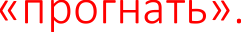 Ответ: Прогнать№4(1)Когда я учился в школе, два предмета не давались мне совершенно — пение и рисование. (2)Пение, что естественно, недоступно было ребёнку, у которого абсолютно небыло слуха. (З)Но эта проблема решалась пунктуальным посещением школьного xopa, где я пел еле слышно, а за это моё усердие ставили твёрдую четвёрку, и я был этим страшно доволен.(4)A вот с рисованием всё обстояло намного хуже.(5)Поэтому в шестом классе, когда уже за вторую четверть мне «светила» тройка, родители меня предупредили, что если тройка в четверти и в самом деле окажется, то на каникулах на экскурсию в столицу с классом я не поеду, и никакие слёзы при этом мне не помогут. (б)Вот почему, когда наш учитель по рисованию, Эдмунд Антонович, почти перед самым окончанием второй четверти объявил, что на следующем уроке у нас будет рисунок на оценку, я понял бесповоротно, что столицы не видать как своих ушей.(7)Эдмунд Антонович пришёл к нам в класс только в этом году и только на этот год. (8)Вообще-то он вёл изостудию для одарённых детей во Дворце пионеров, а к нам его привели неизвестные мне обстоятельства.(9)Я не знаю, как он там в своей изостудии с одарёнными управлялся, но с нами, обыкновенными, управиться он не мог, но всё время что-то усердно рисовал и показывал у доски, абсолютно не обращая внимания на творившийся тарарам. (10)Одно только было в нём плохо: оценки он ставил страшно придирчиво, и я у него из-за этого не вылезал из троек, а от предстоящей классной работы зависело для меня буквально всё.(11)Наконец наступил этот трижды проклятый день! (12)Эдмунд Антонович, сияя, как в праздник, вошёл в класс и объявил, что сегодня состоится-таки классная работа, на которой мы должны будем нарисовать рисунок на тему «Первый снег».(13)Я несколько раз прилежно начинал рисовать и сразу почти бросал, потому как рисунки мои выглядели так страшно, что мне даже в голову не пришло бы сдавать их, — всё равно была бы верная двойка. (14)Это была катастрофа! (15)Теперь всё было кончено! (16)И тогда я от полной безысходности решился на дикий поступок. (17)Я открыл в тетради для рисования чистый лист и всеми цветными карандашами, которые у меня были, вместо рисунка, написал на нём крупными буквами следующее.(18)КАРТИ НА. (19)ПЕРВЫЙ СНЕГ.(20)Утро. (21)Ночью был снегопад. (22)Это был первый снег в этом году. (2З)Снег шёл долго, и теперь красная черепица на крышах маленьких домиков под снегом почти не видна. (24)Одни только красные трубы торчат, а из труб высоко поднимаются  к небу хвосты  белого и неподвижного дыма. (25)Снег на деревьях, на крышах и на дорогах. (2б)Он искрится под утренним солнцем и слепит глаза. (27)Дети кричат и смеются, катают огромные снежные шары и лепят из них весёлых снеговиков. (28)Один уже даже готов, и у него вместо рук две лыжные палки. (29)A с высокой  горы перед домиками спускаются к детям клоуны,  и в руках у них замечательные  воздушные  змеи и цветные шары(30)66 класс, Крамер Александр.(З1)Урок рисования был один раз в неделю, и я просто не знаю, как дожил до следующего урока. (З2)Помню, что даже любимые свои книжки не мог читать ни минуты, потому что не понимал ни слова, и на уроках тоже присутствовал только физически, а все мои мысли были заняты тем, что я натворил, и тем, что после этого будет. (ЗЗ)Поэтому, когда на следующем уроке рисования Эдмунд Антонович раздал нам наши альбомы, я чуть не лишился сознания, с ужасным предчувствием открывая свой проклятый «рисунок».(34)И вдруг... (35)Я не верил своим глазам: на злополучном листе стояла огромная красная пятёрка, которую держал в руках маленький рыжий клоун! (Зб)А потом пятёрка появилась и в классном журнале!(По А.Б. hpaмepy) ** Крамер Александр Ьорисович — современный пцблицистВ каком варианте ответа содержится информация, необходимая для обоснования ответа на вопрос: «Почему герой так боится тройки в четверти по рисованию?»Это помешает ему стать отличником.Родители не пустят его на экскурсию в столицу с классом на каникулах, если герой получит «3» в четверти.Герой очень дорожит мнением нового учителя по рисованию Эдмунда Антоновича.Герой боится, что его не примут в изостудию для одарённых детей, которой руководит Эдмунд Антонович.Решение:  Предложение 5Ответ: 2Скажите	предложение,	в  котором   средством	выразительности	речи	является фразеологизм.Вот почему, когда наш учитель по рисова нию, Эдмунд Антонович, почти перед самым окончанием второй четверти объявил,  что  на  следующем  уроке  у  нас  будет  рисунок  на оценку,  я понял  бесповоротно,  что  столи цы  не  видать  как своих ушей.И тогда  я от полной  безысходности  решился  на ди ки й поступок.Урок рисования был оди н раз в неделю, и я п росто не знаю, как дожил до следующего урока.4)A  потом  пятёрка  появилась  и  в  классное журнале!Решение: «как своих ушей»Ответ: 1Из предложений 5—7 вы пишите слово, в котором правописание приставки зависит от глухости — звонкости последующего согласного.Решение: Предложение 6Ответ: бесповоротноИз предложений 25—28 выпишите слово, в котором правописание суффикса определяется правилом: «В прилагательных, образованных от существительных с помощью суффиксов -OHH-, -EHH-, пишется HH».Решение: Предложение 26Ответ: утрен ним5Замените разговорное слово «страшно» в предложении 3 стилистически нейтральным синонимом. Напишите этот синоним.Решение: Разговорное слово «страшно» в предложении 34 за меняем стилистически нейтральным синонимом «очень».Ответ: Очень№5(1)Жил в городе Верном художник, Николай Гаврилович Хлудов. (2)Судьба послала ему при редком долголетии ещё и завидную плодовитость. (З)Добрая сотня картин и этюдов до сих пор хранится в запасниках Центрального музея. (4)Картинная галерея взять их отказалась.(5)«Что за художник? — сказали искусствоведы. — (б)Ни стиля, ни цвета, ни настроения. (7)Просто бродил человек по степи, да и заносил в свой альбом всё, что ему попадалось на глаза».(8)Однажды мне предложили написать о нём небольшую популярную статейку для журнала. (9)Я ухватился за это предложение, перерыл все музейные архивы, собрал целую папку фотографий, а потом написал с великим трудом с десяток мучительно вялых страниц и бросил всё. (10)Ничего не получилось. (11)He нашлось ни слов, ни образов.(12)B редакции меня отругали, а статью через год написал другой, уже «настоящий» искусствовед. (1З)Вот что он написал о мастерстве художника.(14)«Единственное влияние, которое испытал Хлудов, — это влияние верещагинского натурализма. (15)Хлудов достигал временами значительных результатов, соединяя скупую, выдержанную гамму с чётким рисунком»(1б)Вот и всё. (17)Десяток раскрашенных фотографий, этнографические документы. (18)Этим  исчерпана  жизнь художника.(19)Я не хочу осуждать этого искусствоведа, он, вероятно, в чём—то прав, но прав и я, когда говорю, что он ничегошеньки не понял в Хлудове. (20)И та моя давняя статья об этом художнике не удалась мне, конечно, только потому, что я тоже пытался что—то анализировать и обобщать, а о Хлудове надо разговаривать. (21)И начинать статью о нём надо со слов «я люблю». (22)Это очень точные слова, и они сразу ставят всё на своё место.(2З)Так вот — я люблю...(24)Я люблю Хлудова за свежесть, за радость, за полноту жизни, за красоту событий, которые он увидел и перенёс на холст.(25)Я люблю его за солнце, которое так и бьёт на меня со всех его картин. (26)Или яснее и проще: я люблю и понимаю его так, как дети любят и понимают чудесные поздравительные открытки, блестящие переводные картинки, детские книги с яркими лакированными обложками. (27)Bcë в них чудесно, всё горит: и солнце над морем, и наливные яблочки на серебряном блюдечке, и тёмные леса, и голубейшее небо, и луга нежно-лягушачьего цвета, и роскошные лилии в синем, как небо, пруду.(28)Хлудов не боялся рисовать такими ясными красками. (29)Именно красками, а не тонами — тонов у него нет, как и нет у него иных настроени й, кроме радости и любования жизнью. (З0)Он заставлял луга пестреть цветами, коней подыматься на дыбы, мужчин гордо подбочениваться, красавиц распускать волосы. (З1)Он не признавал ненастье и cepoe небо. (32)Всё, что он видел, он видел либо при свете солнца, либо при полной луне. (ЗЗ)Но тут ему уже не было соперников. (З4)Ведь он рисовал не только степи и горы, но и ту степень изумления и восторга, которые ощущает каждый, кто первый раз попадает в этот необычайный мир. (35)И именно поэтому каждое его полотно ликует и смеётся от радости. (Зб)Он жил только настоящим, интересовался только сегодняшним, проходящим, живым.(По Ю.О. Домбровскому) ** Домбровский Юрий Осипович (1909—1978) — русский советский поэт, прозаик, питерат/рный критик. Вершиной творчества пиcamen cman ротан «Факупьтет нен/жных вещей», который он создавап бопее 10 nem.В каком варианте ответа содержится информация, необходимая для обоснования ответа на вопрос: «Почему у автора не получилась статья о художнике Хлудове?»Автор разделял мнение искусствоведов, которые считали, что в работах художника Хлудова «нет ни стиля, ни цвета, ни настроения».Автор не был искусствоведом, и задание написать статью передали настоящему специалисту.Автору удалось собрать в архиве только фотографии и этнографические документы, а этих материалов было мало для написания статьи.Автор пытался анализировать и обобщать собранные материалы и не смог проникнуть в эмоциональную сущность творчества художника.Решение: Предложение 20Ответ: 4В каком варианте ответа средством выразительности речи является олицетворение?Хлудов	достигал	временами	значительных	результатов,	соединяя	скупую, выдержанную гамму с чётким рисунком.Или яснее и проще: я люблю и понимаю его так, как дети любят и понимают чудесные поздравительные открытки, блестящие переводные картинки, детские книги с яркими лакированными  обложками.Всё, что он видел, он видел либо при свете солнца, либо при полной луне.И именно поэтому каждое его полотно ликует и смеётся от радости.Решение: В варианте  4 «лоложно живет»Ответ: 4Из предложений 19—22 выпишите слово, в котором правописание приставки зависит от глухости — звонкости  последующего  согласного.Решение: Предложение 20 Ответ: разговариватьИз предложений 14—18 выпишите слово, в котором правописание суффикса определяется правилом: «В прилагательных, образованных с помощью суффиксов -OHH-, - EHH-, пишется HH».Решение:  Предложение 14Ответ: единственное5Замените книжное слово «ликует» в предложении 35 стилистически нейтральным синонимом.  Напишите этот синоним.Решение: Разговорное слово «ликует» в предложении 35 заменяем стилистически нейтральным  синонимом  «торжествует»  или «радуется».Ответ: торжествует или радуется.№6Bcex женщин своей большой семьи, от бабушки до правнучки, прадед называл«доченьками». (2)Bcex мужчин — «сыночками». (З)Последние годы он был совсем слеп, отличал только свет от тьмы: видел окно, горящую лампу. (4)Разговаривал он мало, но постоянно что—то шептал так тихо, что было почти неслышно. (5)Видно было только, как двигаются седые усы над провалившимся  ртом — за это звали его дети дедом—шептуном.(б)Братья ходили в школу, все взрослые были на работе, а Дина, самая младшая в семье, оставалась с прадедом. (7)Когда брату Алику исполнилось десять лет, прадед подарил ему часы. (8)Это был невиданно богатый по тем временам подарок. (9)Часы были на тонком коричневом ремешке, формой напоминали кирпичик, у циферблата было торжественное выражение лица.(10)Ни у кого в классе часов не было. (11)A у Алика были. (12)Каждые пять минут он смотрел на часы и всё удивлялся, какие же минуты разные: некоторые длинные, еле тянутся, а другие быстрые, проскакивают незаметно. (1З)Вечерами Алик заводил часы и клал их рядом с кроватью на стул. (14)Сколько Дина ни просила, он не давал их даже подержать.(15)Однажды утром, недели через две после того как подарили часы, Алик ушёл в школу, оставив часы на стуле возле кровати. (16)Пo дороге он спохватился, но возвращаться было некогда.(17)После завтрака Дина обнаружила часы. (18)Она осторожно взяла их и надела. (19)Прадед показал головой.(20)Во дворе Дину окружили ребята.(21)Это Алькины часы, — говорили они.(22)Нет, мои! — врала Дина. — (2З)Наш прадед был часовщиком, пока не ослеп. (24)У него таких часов сто штук. (25)Он и мне подарил.(2б)Девочка побежала на задний двор. (27)Там ребята играли в волейбол. (28)Она попросилась, её приняли неохотно. (29) Играть толком она не умела. (З0)Дина подняла руки с растопыренными пальцами и стала ждать, когда мяч шлёпнется о них. (З1)Наконец долгожданный мяч, направленный чьей-то завистливой рукой, с силой ударился о запястье. (З2)Часы брызнули в разные стороны: отдельно механизм, отдельно стёклышко. (ЗЗ)С жалким звоном оно стукнулось о землю и подскочило, сверкнув на солнце.(З4)Была первая весенняя жара, липы стояли в новой листве, как свежевыкрашенные. (З5)Хазалось, что деревья остолбенели перед случившимся несчастьем. (Зб)Зажав в ладони то, что осталось от часов, Дина медленно поднялась на крыльцо, прошла сквозь облако солнца, лежащее на ступенях, в прохладную темноту. (З7)Она не плакала, но было так тяжело, как будто она несла на спине мешок картошки. (З8)Она долго колотила пяткой в дверь, прадед открыл. (З9)Дина уткнулась носом в тощий дедов живот.(40)Ничего, ничего, доченька, — сказал он, — не надо было их брать.(41)И слёзы наконец брызнули, как брызжут в цирке у клоунов, сильной струёй. (42)Она сунула в маленькую сухую руку прадеда стёклышко и механизм. (43)A когда все слёзы, которые были, вылились, она крепко уснула.(44)Когда Дина проснулась, прадед сидел за столом, а перед ним стояла фарфоровая коробочка с инструментами: пинцетами, щёточками, колёсиками и круглым увеличительным стеклом. (45)Дина подошла к нему на цыпочках и прижалась к острому плечу. (4б)Он засовывал ремешок в ушки целых часов.(47)Деда, ты починил? — не веря своим глазам, спросила Дина.—(48)Hy вот, а ты плакала. (49)Стёклышка нового у меня нет. (50)Здесь трещинка маленькая, видишь?(51)Вижу, — шёпотом ответила Дина. — (52)A ты? (5З)Скажи, ты не слепой, да? (54)Ты видишь?(55)Прадед повернулся к ней. (5б)Глаза его были добрыми и блёклыми. (57)Он улыбнулся.(58)Пожалуй, кое-что вижу. (59)Ho только самое главное, — ответил он и зашептал, как всегда,  что-то неслышное.(б0)Прошло много лет, и Дина мало что помнит из того времени. (б1)Но то, что помнит, делается с годами всё ясней, и иногда ей кажется, что скоро она сможет различить, расслышать те слова, которые шептал её прадед.(ПoЛ Уициой’)* Улицкая  Людмила  Евгеньевна (род. в 1943 г.) — российска	писательница,   сценарист, лауреат  литературных премий.В каком варианте ответа содержится информация, необходимая для обоснования ответа на вопрос: «Почему Дина на всю жизнь запомнила случай из детства, когда прадедушка починил ей часы?»Девочка дорожила часами, потому что это был подарок прадедушки на её день рождения.Дина боялась гнева Алика.Дина поняла, каким добрым и неравнодушным к людям был её прадед.Дина так и не поверила, что слепой прадед мог починить часы.Решение: 3) Дина поняла, каким добрым и неравнодушным к людям 6ыл её прадед. Ответ: 3Скажите предложение, в котором средством выразительности речи является олицетворение.Часы были на тонком коричневом ремешке, формой напоминали кирпичик, у циферблата было торжественное выражение лица.Была первая весенняя жара, липы стояли в новой листве, как свежевыкрашенные.И слёзы наконец брызнули, как брызжут в цирке у клоунов, сильной струёй.Дина уткнулась носом в тощий дедов живот Решение: «торжественное выражение лица.» Ответ: lИз предложений 1—5 выпишите слово, в котором правописание приставки зависит от глухости  — звонкости  последующего согласного.Решение:  Предложение 4Ответ: разговаривалИз предложений 31—33 выпишите слово, в котором правописание суффикса определяется правилом: «В суффиксах полных страдательных причастий прошедшего времени пишется HH»Решение: Предложение 31Ответ: направленный5Замените разговорное слово «шлёпнется» в предложении 30 стилистически нейтральным синонимом. Напишите этот синоним.Решение:  Разговорное  слово  «шлёпнется» в  предложении  30  заменяем стилистическиНQЙТДdЛbHЫМ СИНОНИMOM tt$Дa ДИТСЯ»ТВ БЭТ: 'y'Дd ДИТСЯ ИЛИ 'у'П d ДеТ№7(1)B нашей пape я был ведущим, а Павлик ведомым. (2)Недоброжелатели считали, что Павлик был приложением ко мне. (З)На первый взгляд так оно и было. (4)Меня нельзя было приглашать на день рождения без Павлика. (5)Я покинул футбольную дворовую команду, где считался лучшим бомбардиром, когда Павлика отказались взять хотя бы запасным, и вернулся вместе с ним. (б)Так возникла иллюзия нашего неравенства. (7)Ha самом деле ни один из нас не зависел от другого, но душевное превосходство было на стороне Павлика. (8)Eгo нравственный кодекс был строже и чище моего. (9)Павлик не признавал сделок с совестью, тут он становился беспощаден.(10)Однажды я на своей шкуре испытал, насколько непримиримым может быть мягкий, покладистый Павлик. (11)Ha уроках немецкого я чувствовал себя принцем. (12)Я с детства хорошо знал язык, и наша «немка» Елена Францевна души во мне не чаяла и никогда не спрашивала у меня уроков. (1З)Вдруг ни с того ни с сего она вызвала меня к доске. (14)Как раз перед этим я пропустил несколько дней и не знал о домашнем задании. (15)Поначалу всё шло хорошо: я проспрягал какой—то глагол, отбарабанил предлоги, прочёл текст и пересказал его.(1б)Прекрасно, — поджала губы Елена Францевна. — (17)Теперь  стихотворение.(18)Какое  стихотворение?(19)To, которое задано! — отчеканила она ледяным тоном.(20)A вы разве задавали?(21)Привык на уроках ворон считать! — завелась она с пол-оборота. — (22)Здоровенный парень, а дисциплина...(2З)Да я же болел!(24)Да, ты отсутствовал. (25)A спросить у товарищей, что задано, мозгов не хватило?(2б)Взял бы да и сказал: не хватило. (27)Hy что она могла мне сделать? (28)O домашних заданиях я спрашивал у Павлика, а он ни словом не обмолвился о стихотворении. (29)3a был, наверное. (30)Я так и сказал Елене Францевне.(З1)Встань! — приказала Павлику немка. — (З2)Это правда?(ЗЗ)Он молча наклонил голову. (34)И я тут же понял, что это неправда. (З5)Хак раз о немецком  я его не cnрашивал...(Зб)Елена Францевна перенесла свой гнев на Павлика. (З7)Он слушал её молча, не оправдываясь и не огрызаясь, словно всё это нисколько его не касалось. (З8)Спустив пары, немка угомонилась и предложила мне прочесть любое стихотворение на выбор... (39)я получил «отлично».(40)Вот так всё и обошлось. (41)koгдa, довольный и счастливый, я вернулся  на  своё место, Павлика, к моему удивлению, не оказалось рядом. (42)Он сидел за пустой партой далеко от меня.(4З)Ты чего это?..(44)Он не ответил. (45)У него были какие—то странные глаза — красные и налитые влагой. (46)Я никогда не видел Павлика плачущим. (47)Даже после самых жестоких, неравных и неудачных драк, когда и самые сильные ребята плачут, он не плакал.(48)Брось! — сказал я. — (49)Стоит ли из—за учительницы?(50)Он молчал и глядел мимо меня. (51)Какое ему дело до Елены Францевны, он и думать о ней забыл. (52)Eгo предал друг. (5З)Спокойно, обыденно и публично, ради грошовой выгоды предал человек, за которого он, не раздумывая, пошёл бы в огонь и в воду.(54)Никому не хочется признаваться в собственной низости. (55)Я стал уговаривать себя, что поступил правильно. (5б)Ну покричала на него немка, подумаешь, несчастье! (57)Стоит ли вообще придавать значение подобной чепухе?.. (58)И всё же, окажись Павлик на моем месте, назвал бы он меня? (59)Нет! (б0)Он скорее проглотил бы собственный язык. (б1)Когда прозвучал звонок, я подавил желание броситься к нему, признавая тем самым свою вину иГОТОВНОСТЬ  П[ЭИНЯТЬ КО [ЭД.(б2)Потом  было немало случаев,  когда мы могли  бы вернутьсяк прежней дружбе, но Павлик не хотел этого: ему не нужен был тот человек, каким я вдруг раскрылся  на уроке немецкого.(По  Ю. Нагибину)** Ногибин	Юрий	Маркович (1920—1994)   —  русский писотель-прозаик,  журналист	и сценорист.В каком варианте ответа содержится информация, необходимая для обоснования ответа на вопрос: «Почему прервалась дружба героев рассказа?»Павлик не мог смириться с ролью ведомого в дружбе.Герой рассказа испытывал чувство вины перед Павликом за свой поступок.Герой рассказа считал, что Павлик не прав.Павлик не простил другу предательства.Решение: 4) Павлик не простил другу предательства.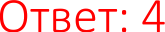 Укажите  предложение,  в котором  не использован фразеологизм.Однажды я на своей шкуре испытал, насколько непримиримым может быть мягкий, покладистый  Павлик.На уроках немецкого я чувствовал себя принцем.Я с детства хорошо знал язык, и наша «немка» Елена Францевна души во мне не чаяла и никогда не спрашивала у меня уроков.Вдруг ни с того ни с сего она вызвала меня к доске.Решение: Во всех есть, кроме 2 Ответ: 2Из предложений 7—9 выпишите слово, в котором правописание приставки зависит от глухости  — звонкости  последующего согласного.Решение: Предложение 9Ответ: беспощаден.Из предложений 18—22 выпишите слово, в котором правописание суффикса определяется правилом: «В суффиксах кратких страдательных причастий пишется одна буква Н».Решение: Предложение 19Ответ: задано5Замените	разговорное	слово	«угомонилась»	в  предложении	38  стилистически нейтральным  синонимом.Решение:	Слово	«угомонилась »	можно	заменить	стилистически	нейтральнымСИНОНИMOM   ï\'y'CПОКОИЛa Cb ï7.Ответ: успокоилась№8(1)Мальчик сидел в самолёте и не отрываясь смотрел в окно. (2)Из кабины вышел лётчик и сел рядом с мальчиком. (З)Мальчик оглянулся. (4)Теперь рядом с ним сидел интересный человек. (5)Ему хотелось с ним поговорить. (б)Лётчик это понял. (7)Eгo хмурое, усталоеЛИЦО Ч  TЬ—Ч'у'ТЬ ПОСВ£?ТЛ £?ЛО, И ОН П[ЭИВЫЧНО CП[НОСИЛ '(8)Нравится?(9)Очень, — ответил мальчик.(10)Мечтаешь тоже, видно, в лётчики?(11)Я люблю рисовать, — ответил мальчик. — (12)Вон, смотрите: белые облака совсем как стадо белых слонов. (13)У первого под хоботом клыки. (14)Это вожак. (15)A вон облако—кит. (1б)Очень  красивый хвост.(17)Мальчик посмотрел на лётчика, увидел, что тот улыбается, и замолчал. (18)Ему стало стыдно, что он рассказывает взрослому человеку, да к тому же ещё лётчику, про каких—то облачных слонов и китов.(19)Мальчик уткнулся в окно. (20)Лётчик тронул его за плечо:(21)Здорово у тебя работает фантазия. (22)Действительно, до чего эти облака походят на слонов! (2З)Ловко ты подметил.(24)Мне мама купит в Москве краски, и я буду рисовать, — сказал мальчик. — (25)Смотрите, а вон земля! (2б)Она похожа на мозаику — есть такая детская игра.(27)Лётчик посмотрел на землю. (28)Сколько он летал, а ничего этого не видел. (29)Ему даже стало немножко обидно: столько раз пролетал мимо всяких там слонов и ничего этого не замечал. (З0)Он с восхищением посмотрел на этого худенького мальчика.(31)Небо для него всегда было только местом работы, и он привык его оценивать с точки зрения пригодности  для полёта: низкая облачность — плохо для посадки, высокая облачностьотлично для полёта, грозовая — опасно. (32)A земля для него была местом посадки, где можно было отдохнуть в ожидании следующих полётов.(ЗЗ)Через несколько минут мальчик увидел, что им навстречу, полыхая молниями и грохоча, летит большая свинцовая туча.(З4)Между тем в самолёте сразу стало темно. (З5)Пассажиры не отрываясь смотрели на тучу, которая надвигалась на самолёт, и беспокойно переговаривались между собой. (Зб)Самолёт развернулся и пошёл вдоль тучи. (З7)При этом взгляд лётчика на секунду встретился со взглядом мальчика. (З8)Неожиданно и слишком легкомысленно для такого опасного момента лётчик подумал: «Интересно, на что похожа эта грозовая туча?»(З9)Это продолжалось пять минут или даже меньше, и потом совсем рядом появилась земля, и самолёт покатил  по твёрдой  бетонной дорожке.(40)Вы  сейчас  куда? — cnросил  лётчик у  матери  мальчика  в  зале прилёта.(41)Нам  надо на симферопольский самолёт,  он улетает через два  часа.(42)Два часа? — переспросил мальчик. — (4З)Может быть, мы успеем купить краски.(44)Ты же видишь, какая погода? — сказала мать. — (45)Сейчас дождь, и, следовательно, ты можешь простудиться. (4б)Краски купим на обратном пути.(47)Мальчик  ничего не ответил.(48)Hy, будь здоров! — сказал лётчик мальчику. — (49)Рад был познакомиться.(50)Когда мальчик с матерью стояли в очереди, чтобы сесть в симферопольский «Ту— 104», когда мальчик уже забыл про краски и нетерпеливо ждал своей очереди, вдруг передНИМИ  ПОЯВИЛСЯ ЛЁ'ТЧИ К.(51)Они минуту помолчали. (52)Мальчик не знал, откуда здесь вдруг появился лётчик, но чувствовал, что всё это неспроста.—(5З)Вот тебе краски. (54)Полный набор: красные, синие, лазурные и так далее. — (55)Лётчик протянул мальчику длинную деревянную коробку. — (5б)Бери, бери и рисуй!(57)И ушёл обратно к аэропорту, сутулый, большой. (58)Он ушёл, а мальчик, принимая к груди коробку красок, поднялся в самолёт, чтобы покрыть расстояние в тысячу километров, познать высоту и современную скорость полёта и ещё раз посмотреть на землю сверху, чтобы увидеть её как-то по-новому.(По  В. Железникову*)* Железников Влодимир Харпович (1925—2015) — детский писатель, киносценорист, лоуреот лumepomypнь/x лремий.В каком варианте ответа содержится информация, необходимая для обоснования ответа на вопрос: «Почему лётчик подарил мальчику краски?»Лётчик попросил мальчика нарисовать  картину, где земля  будет показана как-то no-новому.Лётчик подарил мальчику краски на память о совместном полёте.У мамы мальчика не было материальной возможности купить краски для сына.Лётчик оценил фантазию мальчика, которая так важна для будущего художника.Решение:   Лётчик   оценил   qантазию   мальчика,   которая   так  важна   для будущегохудожника.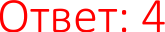 Скажите	предложение,	в    котором    средством    выразительности  речи   является сравнение.Его хмурое, усталое лицо чуть—чуть посветлело...Вон, смотрите: белые облака совсем как стадо белых слонов.Пассажиры не отрываясь смотрели на тучу, которая надвигалась на самолёт, и беспокойно  переговаривались  между собой.Полный набор: красные, синие, лазурные и так далее.Решение: 2) Вон, смотрите: белые облака совсем как стадо белых слонов.Ответ:2Из предложений 32—35 выпишите слово, в котором правописание приставки зависит от глухости — звонкости последующего согласного.Решение: Предложение 35Ответ: беспокойноИз предложений 51—56 выпишите слово, в котором правописание суффикса не определяется общим правилом (является исключением).Решение: Предложение 55Ответ:деревянную5Замените	разговорное	слово	«неспроста»	в	предложении	52	стилистически нейтральным синонимом. Напишите этот синоним.Решение: Разговорное слово «неспроста» в предложении 52 заменяем стилистически нейтральным  синонимом «не случайно»Ответ: не случайно№9Действующая армия, «hомсомольская правда», фронтовой очерк, 1941, 21 августа.(1)Дети! (2)Ha десятки тысяч из них война обрушилась точно так же, как и на взрослых, уже хотя бы потому, что сброшенные над мирными городами фашистские бомбы имеют для всех одинаковую силу. (З)Остро, чаще острее, чем взрослые, подростки мальчуганы, девочки переживают события Великой Отечественной войны. (4)Они жадно, до последней точки, слушают сообщения Информбюро, запоминают все детали героических поступков, выписывают имена героев, их звания, их фамилии. (5)Они с беспредельным уважением провожают уходящие на фронт эшелоны, с безграничной любовью встречают прибывающих с фронта раненых.(6)Я видел наших детей в глубоком тылу, в тревожной прифронтовой полосе и даже на линии самого фронта. (7)И повсюду я видел у них огромную жажду дела, работы и даже подвига.(8)Фронтовая полоса. (9)Пропуская гурты колхозного скота, который уходит к спокойным пастбищам на восток, к перекрёстку села, машина останавливается. (10)На ступеньку вскакивает хлопчик лет пятнадцати. (11)Он что—то просит. (12)Что мальчишке надо? (1З)Нам непонятно. (14)Хлеба? (15)Потом вдруг оказывается:(1б)Дяденька, дайте два патрона.(17)Ha что тебе патроны?(18)A так... на память.(19)Ha память патронов не дают.(20)Сую ему решётчатую оболочку от ручной гранаты и стреляную блестящую гильзу. (21)Губы  мальчишки  презрительно кривятся.(22)Hy вот! (2З)Что с них толку?(24)Ax, дорогой! (25)Так тебе нужна такая память, с которой можно взять толку? (2б)Может быть, тебе дать вот эту чёрную, яйцом, гранату? (27)Может быть, тебе отцепить от тягача вот ту небольшую противотанковую пушку? (28)Лезь в машину, не ври и говори всё прямо. (29)И вот начинается рассказ, полный тайных недомолвок, увёрток, хотя в общем нам уже всё давно ясно.(З0)Сурово сомкнулся вокруг густой лес, легли поперёк дороги глубокие овраги, распластались по берегам реки топкие камышовые болота. (З1)Уходят отцы, дяди и старшие братья в партизаны. (32)A он ещё молод, но ловок, смел. (ЗЗ)Он знает все лощинки, последние тропинки на сорок километров в округе. (34) Боясь, что ему не поверят, он вытягивает из-за пазухи завёрнутый в клеёнку комсомольский билет. (35)И не будучи вправе рассказать что-либо больше, облизывая потрескавшиеся, запылённые губы, он ждёт жадно и нетерпеливо.(36)Я смотрю ему в глаза. (37)Я кладу ему в горячую руку обойму. (З8)Это обойма от моей винтовки. (З9)Она записана на мне. (40)Я беру на себя ответственность за то, что каждая выпущенная  из этих пяти патронов  пуля полетит точно в ту, какую надо,  сторону.(41)Как  тебя зовут?— (42)Яков.(4З)Послушай, Яков, ну зачем тебе патроны, если у тебя нет винтовки?  (44)Что  же ты, из пустой глиняной  крынки* стрелять будешь?(45)Грузовик трогается. (4б)Яков спрыгивает с подножки, он подскакивает и весело кричит что—то несуразное, бестолковое. (47)Он смеётся, загадочно грозит мне вдогонку пальцем и исчезает в клубах пыли.(48)Ой,  нет! (49)Этот  паренек  заложит обойму не в пустую крынку.(50)Ещё один случай. (51)Перед боем на берегу одной речки встретил я парнишку. (52)Разыскивая пропавшую корову, чтобы сократить путь, он переплыл реку и неожиданно очутился  в расположении  немцев. (5З)Спрятавшись в кустах,  он сидел в трёх	от фашистских командиров, которые долго разговаривали о чём—то, держа перед собой карту. (54)Он вернулся к нам и рассказал о том, что видел. (55)Я у него спросил:Погоди! (56)Ho ведь ты слышал, что говорили их начальники, и понимал, что это для нас очень важно.(57)Паренёк  удивился:Так они же, товарищ командир, говорили  по-немецки!(58)Знаю, что не по-турецки. (59)Ты сколько окончил классов? (б0)Девять? (б1)Так ты же должен был хоть что-нибудь понять из их разговора?(б2)Он  уныло  и огорчённо развёл руками:(бЗ)Эх, товарищ командир! (б4)Кабы я про эту встречу знал раньше...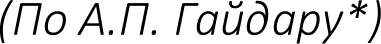 * Гайдар Аркадий Петрович (настоящая фамилия — Голиков, 1904—1941) — детский писатель,   киносценарист,   участник   Гражданской   и  Великой   Отечественной войн.1B каком варианте ответа содержится информация, необходимая для обоснования ответа на вопрос: «Почему парнишка, подслушав разговор немецких командиров, не смог передать его содержание советским солдатам?»Немецкие командиры говорили очень тихо.Парнишка не понял содержание этого разговора, потому что плохо учил немецкий язык в школе.Парнишка был невнимателен, торопился, он искал свою корову.Парнишка не расслышал многое, потому что рисовал карту военных действий.Решение: Горестный вздох мальчика «Ка бы я пpo эту встречу знал раньше...»говорит о том, что в школе не учил немецки й как положено,  о чём сейчас  очень сожалел.Ответ: 2Укажите предложение, в котором средством выразительности речи является фразеологизм.Остро, чаще острее, чем взрослые, подростки мальчуганы, девочки переживают события Великой  Отечественной войны.Может  быть, тебе дать вот эту чёрную,  яйцом, гранату?Я кладу ему в горячую  руку обойму.Он уныло  и огорчённо развёл руками.Решение:  «развёл руками»Ответ: 4Из   предложений	5—7 выпишите	слово,	в   котором	правописание	приставки определяется значением — близость к чему—либо.Решение: Предложение 6 Ответ: при‹рронтовойИз предложений 2—4 выпишите слово, в котором правописание суффикса определяется правилом: «В суффиксах полных страдательных причастий прошедшего времени пишется HH».Решение: Предложение 2Ответ: сброшенные5Замените просторечное слово «кабы» в предложении 64 стилистически нейтральным синонимом. Напишите этот синоним.Решение:	Просторечное  слово  «ка бы»  в предложении  64 заменяем стилистически нейтральным синонимом «если бы» или «если 6».Ответ: если бы№101)Лиза не убежала с девчонками на реку. (2) Все они стояли здесь, сбившись в кружок, — и Катя, пушистая ка к одува нчик, и черномазая Танюш ка, и курносая Верка, с розовыми, словно полированными, щеками. (З)Тут же лепился и Прошка Грачихи н, белый с белыми ресницами, коренастый  и по виду настырный.(4)И среди них Аниска увидела чужую девочку: она была в коротком красном платье, аккуратно заплетенные косички с большими бантами лежали на плечах. (5)Лиза кружилась возле неё, щупала её платье, разглядывала пуговки на груди. (б)Хонечно, и Танюшка щебетала, как воробей:(7)Ты на всё лето приехала? (8)A с нами дружить будешь? (9)A на реку пойдёш ь?(10)Девочка  улыбалась.—(11)Косуля пришла, — вдруг сказал Прошка и спрятался за чью—то спину: за «Косулю» Аниска и влепить не замедлит.(12)Косуля? — спросила чужая девочка. — (13)A почему же Косуля? (14)Косули — ведь это животные такие. (15)Hy, вроде оленей, что ли...(16)A она же у нас косая, — объяснила Лиза, — у неё один глаз к носу забегает.(17)Глаза по ложке, не видят ни крошки, — сказала румяная Верка и засмеялась.(18)A Танюшка сквозь смех скорчила рожу и вытаращила глаза, представляя Аниску.(19)Аниска стояла не говоря ни слова, будто не о ней	речь. (20)Голубые глаза девочки весело глядели на Аниску: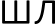 (21)A как её зовут? (22)Как тебя зовут, а?(2З)Аниска, — ответила за сестру Лиза.(24)Аниска? (25)Аниса, значит. (2б)Надо вежливо называть друг друга.(27)Чужая девочка подошла к Аниске и взяла её за руку.(28)A меня зовут Светлана. (29)Я к бабушке в гости приехала. (З0)Марья Михайловна Туманова — это моя бабушка.(З1)Танюшка не вытерпела, дёрнула Светлану за платье:(32)Не водись с ней. (ЗЗ)Она дерётся.(З4)Аниска сразу нахмурилась и стала похожа на ежа.(З5)Вот и буду драться!(Зб)Светлана удивилась:(37)A почему драться? (З8)Из-за чего?(З9)Тут вся Танюшкина обида вырвалась на волю.(40)Из—за всего! (41)Она из—за всего дерётся! (42)Крылья у слепня оторвёшь — дерётся! (4З)Хошку стали купать в пруду — дерётся; Мальчишки полезут за гнёздами — и с мальчишками и то дерётся!(44)Bce постарались вставить словечко. (45)И Верка, у которой Аниска однажды отняла лягушку и бросила в пруд. (4б)И Прошка, которому попало от неё за то, что он подшиб грача. (47)И даже Лиза — Аниска ей житья дома не даёт из—за цветов: не толкни их да не задень их!(48)Светлана поглядела на Аниску с любопытством. (49)Ho вдруг неожиданно повернулась к девочкам и сказала:(50)Ну, а раз ей их жалко?(51)Скуластое Анискино лицо потемнело от жаркого румянца, а глаза засветились, как вода в лужинах, когда в них заглянет солнце. (52)Светлана заступилась за неё! (5З)Она сразу всё поняла и никого не послушала!(54)Аниска побежала домой. (55)Что случилось на свете? (5б)Какое высокое и какое ясное сегодня небо! (57)Воробьи щебечут так радостно и неистово — праздник у них, что ли? (58)A может, это у Аниски праздник?(59)Аниска вдруг почувствовала, что сердце у неё большое-большое, во всю грудь, что всё оно такое живое и тёплое. (б0)Скорей бы отец пришёл с работы, она сразу расскажет ему, какая к бабушке Тумановой приехала внучка, как она сразу заступилась за Аниску. (61)«Ну, а раз ей их жалко?» — вот что она сказала.(По Л.Ф. Воронковой)* Любовь Фёдоровна Воронкова (1906—1976) — советская писательница, овтор многих детских книг и цикла исторических  повестей  для детей, таких как «Старшая  сестра»,«Сад лod облокоми», «Где твой doм?» u dp.В каком варианте ответа содержится информация, необходимая для обоснования ответа на вопрос: «Почему Аниска дралась с ребятами?»Аниска дракой пыталась завоевать авторитет у сверстников.Аниска — добрая девочка, которая жалеет всё живое и пытается защитить от жестокого обращения ребят.У Аниски жестокое сердце.Дракой Аниска хотела обратить на себя внимание Светланы.Решение: В предложениях 40—46 Ответ: 2Укажите предложение,  в котором  средством  выразительности речи является метафора:Все они стояли здесь, сбившись в кружок, — и Катя, пушистая как одуванчик, и черномазая Танюшка, и курносая Верка, с розовыми, словно полированными, щеками.Аниска стояла не говоря ни слова, будто не о ней шла речь.Тут вся Танюшкина обида вырвалась на волю.Какое высокое и какое ясное сегодня небо!Решение: «вырвалась на волю» Ответ: 3Из предложений 4—6 выпишите слово, в котором правописание приставки зависит от глухости  — звонкости  последующего согласного.Решение: В предложении 5Ответ:Из предложений 3—4 выпишите слово, в котором правописание суффикса определяется правилом: «В полных страдательных причастиях прошедшего времени пишется HH».Решение: Предложение 4Ответ: заплетенные5Замените разговорное слово «влепить» в предложении 11 стилистически нейтральным синонимом. Напишите этот синонимРешение: Слово ВЛЕПИТЬ можно заменить стилистически нейтральным синонимом УДАРИТЬ.Слово  «стукнуть» не подходит,  оно также разговорноеОтвет: стукнуть